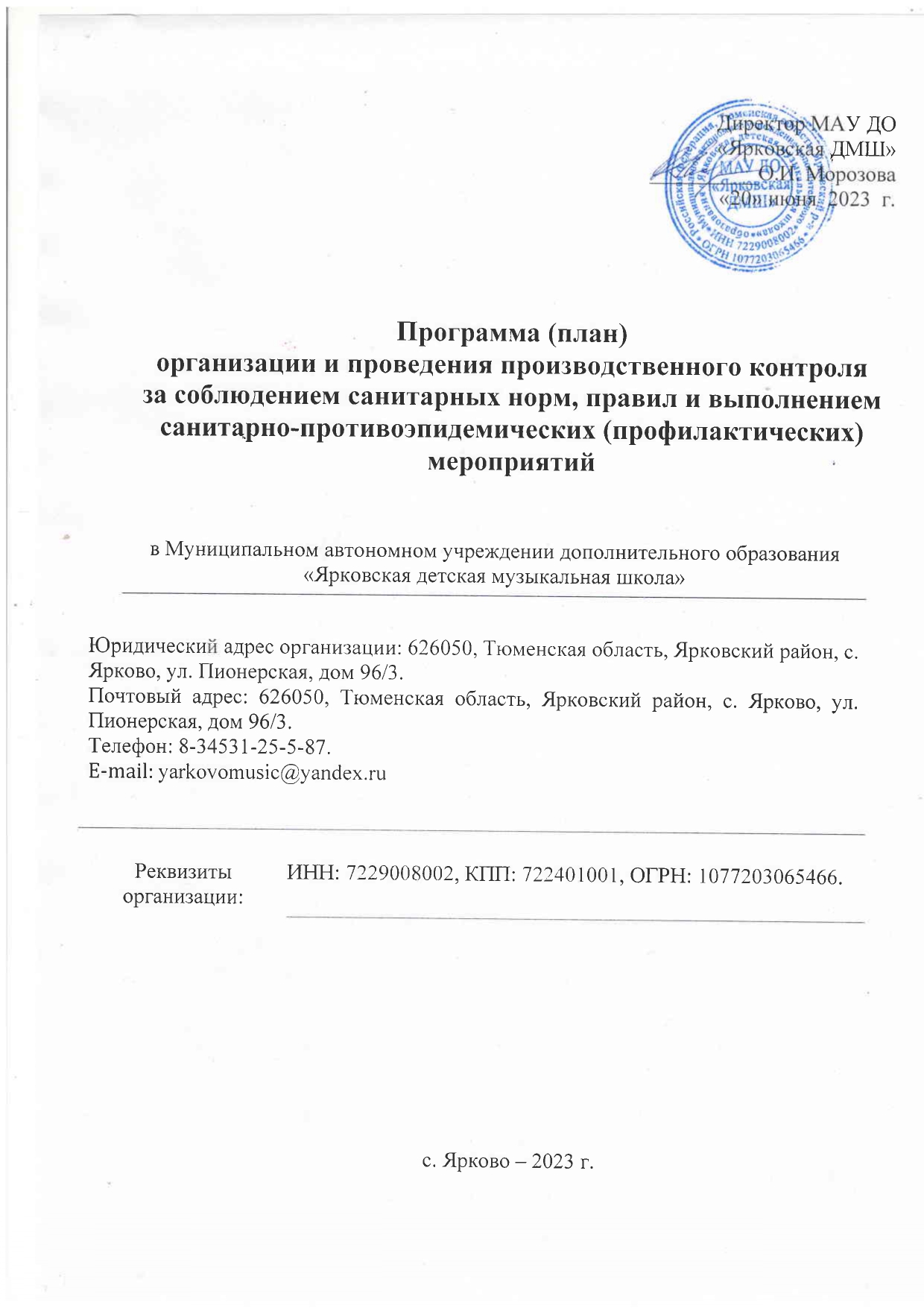 СОДЕРЖАНИЕ.Введение ……………………………………………………………………………стр. 3 - 41.Общие сведения о предприятии …………………………………………….........стр. 52.Порядок организации и проведения производственного контроля 2.1.Общие положения ………………………………………………………....……..стр. 6 2.2.Контроль условий труда ………………………………………………….….стр. 6 - 82.3.Аварийные ситуации …………………………………………….……………....стр. 8Приложение № 1 «Перечень официально изданных санитарно-эпидемиологических норм, правил и гигиенических нормативов» ……………………………….……стр. 9 – 11       Приложение № 2 «Перечень мероприятий по производственному контролю»       ……………………………………………………………………………………...стр. 12 - 15     Приложение № 3 «Формы учёта и отчётности, связанные с соблюдением санитарных норм и гигиенических нормативов» ……………………………………………….….стр. 15   Приложение № 4 «Перечень физических или иных факторов, а также объектов производственного контроля, в отношении которых необходима организация лабораторных исследований» …………………………………………………..………стр. 16   Приложение № 5 «Список работников МАУ ДО «Ярковская детская музыкальная школа», подлежащих прохождению предварительных и периодических медицинских осмотров»…………………………………………………………………………………..стр. 17ВВЕДЕНИЕ.Настоящая программа производственного контроля (далее – Программа) в  Муниципальном автономном учреждении дополнительного образования «Ярковская детская музыкальная школа» (далее – ДМШ) разработана согласно требованиям:- статьи 212 Трудового Кодекса Российской Федерации;- Федерального закона от 30.03.1999 г. № 52-ФЗ «О санитарно-эпидемиологическом благополучии населения»;  - санитарных правил СП 1.1.1058–01 «Организация и проведение производственного контроля за соблюдением санитарных правил и выполнением санитарно-противоэпидемических (профилактических) мероприятий».Программа устанавливает порядок организации и осуществление производственного контроля за соблюдением санитарных правил и выполнением санитарно-эпидемиологических мероприятий, обязательных для выполнения всеми работниками ДМШ.Целью производственного контроля является обеспечение  безопасности для человека и среды обитания вредного влияния факторов производственной среды, путем должного выполнения требований нормативно-правовых актов законодательства (Приложение № 1), осуществление санитарно-эпидемиологических (профилактических) мероприятий, организации и осуществления контроля за их соблюдением.К настоящей Программе относятся термины с соответствующими определениями:Санитарно-эпидемиологическое благополучие населения – состояние здоровья населения, среды обитания человека, при котором отсутствует вредное воздействие факторов среды обитания на человека и обеспечиваются благоприятные условия его жизнедеятельности.Среда обитания – совокупность объектов, явлений и факторов окружающей (естественной и искусственной) среды, определяющая условия жизнедеятельности человека. Факторы среды обитания - биологические (вирусы, бактерии, паразиты и др.), химические и физические (пыль, шум, вибрация, ультразвук, инфразвук, ионизирующее и неионизирующее излучения и др.), социальные (питание, водоснабжение, условия труда, быта и отдыха), которые могут оказывать воздействие на человека и на состояние здоровья будущих поколений.Вредные воздействия на человека – воздействие факторов среды обитания, создающее угрозу жизни и здоровью будущих поколений.Благоприятные условия жизнедеятельности человека – состояние среды обитания, при котором отсутствует вредное воздействие ее факторов на человека и имеются возможности для восстановления нарушенных функций организма человека.Безопасные условия для человека – состояние среды обитания, при котором отсутствует вероятность вредного воздействия ее факторов на  человека.Санитарно-эпидемиологическая обстановка -  состояние здоровья населения и среды обитания на определенной территории в конкретно указанное время.Гигиенический норматив – установленное исследованиями допустимое максимальное или  минимальное количественное или качественное значение показателя, характеризующее тот или иной фактор среды обитания с позиции его безопасности и безвредности для человека.Государственные санитарно-эпидемиологические правила и нормативы (далее санитарные правила) -  нормативные акты, устанавливающие санитарно-эпидемиологические требования, несоблюдение которых создает угрозу жизни и здоровью человека, а также угрозу возникновения и распространения заболеваний.Санитарно-эпидемиологические (профилактические) мероприятия – организационные, административные, инженерно-технические, медико-санитарные, ветеринарные и иные меры, направленные на устранение или на уменьшение вредного воздействия на человека факторов среды обитания, предотвращение возникновения и распространения инфекционных и неинфекционных заболеваний (отравлений) и их ликвидации.Профессиональные заболевания – заболевания человека, возникновение которых  решающая роль принадлежит воздействию неблагоприятных факторов производственной среды и трудового процесса.Инфекционные заболевания – инфекционные заболевания человека, возникновение и распространение которых,  обусловлены воздействием на человека биологических факторов среды обитания (возбудителей инфекционных заболеваний) и возможностью передачи болезни от заболевшего человека, животного к здоровому человеку. Инфекционные заболевания представляют  опасность для окружающих и  характеризуются тяжелым течением, высоким уровнем смертности, распространением среди населения (эпидемии).   Массовые неинфекционные заболевания (отравления) – заболевания человека, возникновение которых обусловлено воздействием неблагоприятных физических, химических и (или) социальных факторов среды обитания.1. ОБЩИЕ СВЕДЕНИЯ О ПРЕДПРИЯТИИ.       1.1. ДМШ осуществляет свою деятельность по адресу: 626050, Тюменская область, Ярковский район, с. Ярково, ул. Пионерская, дом 96/3.        Руководитель организации: Директор Морозова Оксана Ивановна.        В ДМШ имеются все виды благоустройства: электроснабжение, водоснабжение, теплоснабжение, канализация. Есть санитарно-бытовые помещения. Организовано обеспечение участников воспитательно-образовательного процесса водой, отвечающей  требованиям безопасности на питьевую воду. Во всех помещениях ежедневно проводится влажная уборка с применением моющих, чистящих и дезинфицирующих средств. Созданы условия пожарной безопасности: имеются огнетушители, дымовые извещатели, план эвакуации на случаи возникновения чрезвычайных ситуаций с указанием порядка действий людей в таких ситуациях.      1.2. Основной вид экономической деятельности ДМШ: 85.41 (Образование дополнительное детей и взрослых). 1.3. В ходе осуществления деятельности ДМШ образуются отходы IV класса опасности: картриджи печатающих устройств с содержанием тонера менее 7% отработанные; отходы коммунальные твёрдые.Деятельность по обращению с отходами на предприятии соответствует нормативным требованиям. Организованы места сбора и временного хранения отходов. Места хранения отходов расположены за пределами водоохранных зон водоёмов и водотоков. Вывоз накопленных отходов осуществляется специализированными организациями по договорам. 2. ПОРЯДОК ОРГАНИЗАЦИИ И ПРОВЕДЕНИЯ ПРОИЗВОДСТВЕННОГО КОНТРОЛЯ.2.1. Общие положения.2.1.1. Объектами производственного контроля в ДМШ являются: офисные, учебные, санитарно-бытовые, подсобные помещения, санитарно-защитная зона, оборудование, рабочие места для выполнения работ, отходы производства и потребления.2.1.2. Производственный контроль соблюдения санитарных норм и правил, гигиенических нормативов осуществляется визуальным осмотром, лабораторными исследованиями и инструментальными измерениями факторов среды на рабочих местах при выполнении работ, а также проведением медицинских осмотров.Лица, осуществляющие производственный контроль, несут ответственность за своевременность, полноту и достоверность его осуществления. 2.1.3. Перечень мероприятий по производственному контролю приведён в Приложении № 2.2.1.4. Формы учёта и отчётности, связанные с соблюдением санитарных норм и гигиенических нормативов, указаны в Приложении № 3.2.1.5. В случае обнаружения нарушений санитарных норм и правил, возникновения ситуаций, создающих угрозу санитарно-эпидемиологическому благополучию людей, разрабатываются соответствующие мероприятия по их устранению.2.2. Контроль условий труда.2.2.1. Обеспечение безопасных условий труда работников ДМШ направлено на реализацию статьи 212 Трудового Кодекса Российской Федерации и статьи 25 Федерального закона № 52-ФЗ от 30.03.1999г. «О санитарно-эпидемиологическом благополучии населения» и имеет целью предупредить производственный травматизм и возникновение профессиональных заболеваний.2.2.2. При осуществлении производственного контроля должностными лицами осуществляются следующие мероприятия:- проведение санитарной уборки помещений;- проветривание помещений;- контроль состояния внутренней отделки помещений;- контроль состояния санитарно-защитной зоны предприятия;- контроль функционального состояния систем теплоснабжения и электроснабжения;- обеспечение соответствия системы освещения принятому технологическому процессу, исправности и укомплектованности лампами осветительных приборов;- контроль целостности и санитарного состояния оконного остекления и чистоты светильников;- контроль функционального состояния мебели, инвентаря и оборудования помещений;- обеспечение безопасности рабочих проходов;- организация сбора, временного хранения и вывоза отходов производства и бытовой деятельности предприятия;- проведение дезинсекции, дератизации и дезинфекции;- организация и проведение медицинских осмотров;- устранение выявленных ранее нарушений санитарных норм и правил.2.2.3. Лабораторные и инструментальные исследования и испытания проводятся лабораториями, аккредитованными в установленном порядке. Результаты инструментальных измерений фиксируются в соответствующих протоколах. Перечень физических или иных факторов, а также объектов производственного контроля, в отношении которых необходима организация лабораторных исследований, приведён в Приложении № 4.2.2.4. Предварительные (при поступлении на работу) и периодические медицинские осмотры проводятся с целью определения соответствия здоровья работающих поручаемой им работе (пригодности), для профилактики, своевременного выявления начальных признаков профессиональных и общих заболеваний, а также предупреждения несчастных случаев на производстве.  2.2.5.  Индивидуальные предприниматели и юридические лица обязаны обеспечивать условия, необходимые для своевременного прохождения медицинских осмотров работниками отдельных категорий. Работники, отказывающиеся от прохождения медицинских осмотров, не допускаются к работе. Данные о прохождении медицинских осмотров подлежат внесению в личные медицинские книжки и (или) паспорта здоровья и учёту медицинскими организациями государственной и муниципальной систем здравоохранения, а также органами, осуществляющими федеральный государственный санитарно-эпидемиологический надзор.      Больные инфекционными заболеваниями, лица с подозрением на такие заболевания и контактировавшие с больными инфекционными заболеваниями лица, а также лица, являющиеся носителями возбудителей инфекционных болезней, подлежат лабораторному обследованию и медицинскому наблюдению или лечению и в случае, если они представляют опасность для окружающих, обязательной госпитализации или изоляции в порядке, установленном законодательством Российской Федерации.       2.2.6. Предварительные и периодические медицинские осмотры работников ДМШ проводятся в соответствии с Приказом Минздрава России от 28.01.2021 № 29н «Об утверждении Порядка проведения обязательных предварительных и периодических медицинских осмотров работников, предусмотренных частью четвертой статьи 213 Трудового кодекса Российской Федерации, перечня медицинских противопоказаний к осуществлению работ с вредными и (или) опасными производственными факторами, а также работам, при выполнении которых проводятся обязательные предварительные и периодические медицинские осмотры», Приказом Министерства труда и социальной защиты Российской Федерации, Министерства здравоохранения Российской Федерации от 31.12.2020 № 988н/1420н «Об утверждении перечня вредных и (или) опасных производственных факторов и работ, при выполнении которых проводятся обязательные предварительные медицинские осмотры при поступлении на работу и периодические медицинские осмотры» и с учётом результатов специальной оценки условий труда в ДМШ.       Организация медицинских осмотров работников включает в себя: - определение контингента и составления поименного списка лиц, подлежащих прохождению медицинского осмотра; - заключение договора с лечебно-профилактическим учреждением на проведение медицинских осмотров; - контроль за полнотой проведения медицинских обследований; - недопущение работников к исполнению ими трудовых обязанностей без прохождения обязательных медицинских осмотров, а также в случае медицинских противопоказаний. Список работников МАУ ДО «Ярковская детская музыкальная школа», подлежащих прохождению предварительных и периодических медицинских осмотров, приведён в приложении № 5.2.3. Аварийные ситуации.При возникновении следующих ситуаций следует немедленно известить экстренные оперативные службы:- аварийные ситуации на наружных и внутренних инженерных сетях; - неисправность систем теплоснабжения и электроснабжения;- отравление   химическим   веществом на территории предприятия;- получение сообщений об инфекционном, паразитарном заболевании (острая кишечная инфекция, вирусный гепатит А, трихинеллез, коронавирусная инфекция и др.), отравлениях;  - пожары (техногенные или природные), взрывы, смерчи, ураганы, обрушения и другие непредвиденные чрезвычайные ситуации.       Единый номер вызова экстренных оперативных служб (пожарных, спасателей МЧС, полиции, скорой помощи): 112 (звонок бесплатный круглосуточно с мобильного или стационарного телефонов).Приложение № 1.Переченьофициально изданных санитарно-эпидемиологических норм, правил и гигиенических нормативов.Приложение № 2.Приложение № 3.Формы учёта и отчётности, связанные с соблюдением санитарных норм и гигиенических нормативов.1. Приказ о назначении лиц, ответственных за проведение производственного контроля на предприятии.2. Сертификаты и иные документы, подтверждающие безопасность используемых средств, инвентаря и оборудования.3. Инструкции по охране труда для каждой профессии.4. Инструкции по охране труда по видам работ.5. Инструкции по пожарной безопасности в организации.6. Журналы учёта проведения инструктажей по охране труда и пожарной безопасности.7. Журнал учёта несчастных случаев на производстве.8. Журнал регистрации микротравм.9. Журнал учёта первичных средств пожаротушения.10. План эвакуации людей и материальных ценностей на случай пожара.11. Договор на проведение производственного контроля с аккредитованной лабораторией.12. Протоколы лабораторных исследований на объектах контроля.13. Результаты проведения специальной оценки условий труда в организации.14. Список работников, подлежащих прохождению предварительных и периодических медицинских осмотров.15. Медицинские книжки работников и (или) паспорта здоровья.16. Договор на проведение медицинских осмотров с аккредитованной медицинской организацией.17. Договор на водоснабжение и водоотведение со специализированной организацией.18. Договоры на вывоз отходов производства и бытовой деятельности предприятия специализированными организациями.19. Договор на проведение дезинсекции, дератизации и дезинфекции.20. Паспорта отходов.21. Формы статистической отчётности: 1-Т (условия труда), 7 – травматизм, 2-ТП (отходы).Приложение № 4.Перечень физических или иных факторов, а также объектов производственного контроля, в отношении которых необходима организация лабораторных исследований.Приложение № 5.Список работников МАУ ДО «Ярковская детская музыкальная школа», подлежащих прохождению предварительных и периодических медицинских осмотров.№Наименование документа1Федеральный закон РФ № 52-ФЗ от 30.03.1999 г. «О санитарно-эпидемиологическом благополучии населения» (действующая редакция).2Федеральный Закон РФ № 294-ФЗ от 26.12.2008 г. «О защите прав  юридических лиц и индивидуальных предпринимателей при осуществлении  государственного контроля (надзора) и муниципального контроля» (действующая редакция).3Федеральный закон РФ № 273-ФЗ от 29.12.2012 «Об образовании в Российской Федерации» (действующая редакция). 4Трудовой кодекс РФ от 30.12.2001 г. № 197-ФЗ (действующая редакция).5Кодекс РФ об административных правонарушениях от 30.12.2001 N 195-ФЗ (действующая редакция).6Уголовный Кодекс Российской Федерации от 13.06.1996 N 63-ФЗ (действующая редакция).7Федеральный закон от 21 декабря 1994 г. № 69-ФЗ «О пожарной безопасности» (действующая редакция). 8Приказ МЧС России от 18.11.2021 N 806 «Об определении Порядка, видов, сроков обучения лиц, осуществляющих трудовую или служебную деятельность в организациях, по программам противопожарного инструктажа, требований к содержанию указанных программ и категорий лиц, проходящих обучение по дополнительным профессиональным программам в области пожарной безопасности».  9Постановление Правительства Российской Федерации от 24 декабря 2021 г.         № 2464 «О порядке обучения по охране труда и проверки знаний требований охраны труда».10СП 1.1.1058-01 «Организация и проведение производственного контроля за соблюдением санитарных правил и выполнением санитарно-противоэпидемических (профилактических) мероприятий».11СанПиН 1.2.3685-21 «Гигиенические нормативы и требования к обеспечению безопасности и (или) безвредности для человека факторов среды обитания».12СП 2.2.3670-20 «Санитарно-эпидемиологические требования к условиям труда».13Р 2.2.2006-05 «Руководство по гигиенической оценке факторов рабочей среды и трудового процесса. Критерии и классификация условий труда». 14Приказ Минтруда России от 29.10.2021 г. № 771н «Об утверждении примерного перечня ежегодно реализуемых работодателем мероприятий по улучшению условий и охраны труда, ликвидации или снижению уровней профессиональных рисков либо недопущению повышения их уровней».15Приказ Минтруда России от 29.10.2021 г. № 772н «Об утверждении основных требований к порядку разработки и содержанию правил и инструкций по охране труда, разрабатываемых работодателем».16Приказ Минтруда России от 29.10.2021 г. № 773н «Об утверждении форм (способов) информирования работников об их трудовых правах, включая право на безопасные условия и охрану труда, и примерного перечня информационных материалов в целях информирования работников об их трудовых правах, включая право на безопасные условия и охрану труда».17Приказ Минтруда России от 29.10.2021 г. № 774н «Об утверждении общих требований к организации безопасного рабочего места».18Приказ Минтруда России от 15.09.2021 г. № 632н «Об утверждении рекомендаций по учёту микроповреждений (микротравм) работников».19ГОСТ 12.1.005-88 «Общие санитарно-гигиенические требования к воздуху рабочей зоны».20СанПин 2.1.3684-21 «Санитарно-эпидемиологические требования к содержанию территорий городских и сельских поселений, к водным объектам, питьевой воде и питьевому водоснабжению населения, атмосферному воздуху, почвам, жилым помещениям, эксплуатации производственных, общественных помещений, организации и проведению санитарно-противоэпидемических (профилактических) мероприятий».21СП 3.1.3597-20 «Профилактика новой коронавирусной инфекции (COVID-19)».22СанПиН 3.3686-21 «Санитарно-эпидемиологические требования по профилактике инфекционных болезней».23Приказ Минздрава России от 28.01.2021 № 29н «Об утверждении Порядка проведения обязательных предварительных и периодических медицинских осмотров работников, предусмотренных частью четвертой статьи 213 Трудового кодекса Российской Федерации, перечня медицинских противопоказаний к осуществлению работ с вредными и (или) опасными производственными факторами, а также работам, при выполнении которых проводятся обязательные предварительные и периодические медицинские осмотры».24Приказ Министерства труда и социальной защиты Российской Федерации, Министерства здравоохранения Российской Федерации от 31.12.2020 № 988н/1420н «Об утверждении перечня вредных и (или) опасных производственных факторов и работ, при выполнении которых проводятся обязательные предварительные медицинские осмотры при поступлении на работу и периодические медицинские осмотры».25Федеральный закон «Об охране окружающей среды» от 10.01.2002 № 7-ФЗ.26Федеральный закон «Об охране атмосферного воздуха» от 04.05.1999 № 96-ФЗ.27Федеральный закон «Об отходах производства и потребления» от 24.06.1998 № 89-ФЗ.28Федеральный классификационный каталог отходов, утвержденный приказом Росприроднадзора от 22.05.2017 г. № 242.Перечень мероприятий по производственному контролю.№Объект контроляКратность контроля и сроки исполненияОтветственные лицаОрганизационно-административные мероприятияОрганизационно-административные мероприятияОрганизационно-административные мероприятияОрганизационно-административные мероприятия1Общее руководство осуществлением производственного контроляза соблюдением санитарных норм, правил и выполнением санитарно-противоэпидемических (профилактических) мероприятий.ПостоянноДиректор 2Обучение лиц, осуществляющих производственный контроль.Согласно приказуОтветственный за охрану труда 3Приобретение нормативных и оперативно-технических документов, наглядных материалов и тренажёров по охране труда, экологии,  пожарной и электро-безопасности для обучения работников организации.По мере необходимостиОтветственный за охрану труда4Предоставление отчётности в территориальные органы надзора.Согласно срокам, установленным органами контроляГлавный бухгалтерОхрана окружающей средыОхрана окружающей средыОхрана окружающей средыОхрана окружающей среды5Контроль накопления, сбора  и временного хранения отходов производства и бытовой деятельности предприятия.ПостоянноДиректор6Контроль своевременного вывоза отходов специализированными организациями.По мере накопленияДиректор7Ведение и хранение учётной и отчётной документации по экологии.ПостоянноГлавный бухгалтерИнженерно – техническое обеспечение Инженерно – техническое обеспечение Инженерно – техническое обеспечение 8Контроль исправности работы систем теплоснабжения и электроснабжения.    ПостоянноДиректор9Контроль целостности и санитарного состояния оконного остекления, исправности и чистоты светильников.     ПостоянноДиректор10Контроль функционального состояния мебели, инвентаря и оборудования.1 раз в кварталДиректор11Контроль наличия  паспортов и сертификатов на оборудование, инструменты и материалы.При закупке Главный бухгалтер12Контроль технической исправности и проведения планово-предупредительных ремонтов оборудования и инвентаря.По графикуДиректорСоблюдение санитарно-гигиенического режимаСоблюдение санитарно-гигиенического режимаСоблюдение санитарно-гигиенического режимаСоблюдение санитарно-гигиенического режима13Проведение уборки помещений, рабочих мест.ЕжедневноОтветственный за охрану труда 14Проветривание помещений.ЕжедневноОтветственный за охрану труда 15Обеспечение работников смывающими и обезвреживающими средствами.ПостоянноОтветственный за охрану труда16Проведение мероприятий по  дезинсекции, дератизации и дезинфекции.1 раз в кварталДиректорСоблюдение требований безопасности к условиям труда работниковСоблюдение требований безопасности к условиям труда работниковСоблюдение требований безопасности к условиям труда работниковСоблюдение требований безопасности к условиям труда работников17Заключение договоров на измерение физических или иных факторов на рабочих местах (объектах) с аккредитованной лабораторией.Согласно Приложению  № 4Ответственный за охрану труда18Контроль за проведением измерений физических или иных факторов на рабочих местах (объектах).Согласно договорамОтветственный за охрану труда19Проведение специальной оценки условий труда.1 раз в 5 лет Ответственный за охрану труда 20Проведение инструктажей по охране труда.В соответствии с графиком и приёмом новых сотрудниковОтветственный за охрану труда 21Проведение обучения по охране труда в учебном центре.В соответствии с графикомОтветственный за охрану труда22Проведение оценки всех возможных профессиональных рисков на рабочих местах и мероприятий по снижению их уровней. ПостоянноОтветственный за охрану труда23Учёт и расследование микротравм работников организации.ПостоянноОтветственный за охрану труда24Проведение обучения по оказанию первой помощи пострадавшим на производстве.В соответствии с графикомОтветственный за охрану труда25Прохождение медицинских осмотров работниками.Согласно Приложению  № 5Ответственный за охрану труда26Контроль рациональной организации рабочих мест и соблюдения режима труда и отдыха.ПостоянноОтветственный за охрану труда27Обеспечение работников медицинскими аптечками для оказания первой помощи.ПостоянноДиректор№ п/пРабочее место (объект), место отбора пробНаименованиефактора производственной средыПериодичность контроля1Рабочие места с ПЭВММикроклиматОсвещенностьНеионизирующиеэлектромагнитные  излучения от ПЭВМ1 раз в год1 раз в год, а также при наличии жалоб на освещение1 раз при вводе в эксплуатацию2Рабочее место уборщика производственных и служебных помещенийМикроклиматОсвещенностьВоздух рабочей зоны:пары хлора1 раз в год1 раз в год, а также при наличии жалоб на освещение1 раз в год№ п/пДолжность, профессияПункт приказа № 29н Минздрава РФ от 28.01.2021 г.Периодичность прохождения 1Директор 25. Работы в организациях, деятельность которых связана с воспитанием и обучением детей1 раз в год2Главный бухгалтер25. Работы в организациях, деятельность которых связана с воспитанием и обучением детей1 раз в год3Секретарь учебной части25. Работы в организациях, деятельность которых связана с воспитанием и обучением детей1 раз в год4Преподаватель25. Работы в организациях, деятельность которых связана с воспитанием и обучением детей1 раз в год5Преподаватель 1 категории25. Работы в организациях, деятельность которых связана с воспитанием и обучением детей1 раз в год6Преподаватель высшей категории25. Работы в организациях, деятельность которых связана с воспитанием и обучением детей1 раз в год7Уборщик производственных и служебных помещений25. Работы в организациях, деятельность которых связана с воспитанием и обучением детей;1.8. Галогены, в том числе:  -Хлор о, -Хлора неорганические соединения (гидрохлорид о, кислоты, оксиды),-Хлорсодержащие органические соединения. 1 раз в год